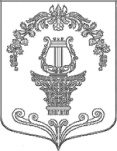 АДМИНИСТРАЦИЯ ТАИЦКОГО ГОРОДСКОГО ПОСЕЛЕНИЯ ГАТЧИНСКОГО МУНИЦИПАЛЬНОГО РАЙОНАПОСТАНОВЛЕНИЕОт  12  января  2023 года                                                                          № 14Об утверждении  календарного  плана   физкультурно-оздоровительных и спортивно-массовых мероприятий муниципального  образования  «Таицкого  городского поселения»   Гатчинского     муниципального    района Ленинградской области на 2023 год          Руководствуясь ст. 14, п.п. 26 п.1 ст. 15, Федерального закона от 06.10.2003 № 131-ФЗ «Об общих принципах организации местного  самоуправления в Российской Федерации», Уставом Таицкого городского поселения, Положением об администрации Таицкого городского поселения, администрация Таицкого городского поселения ПОСТАНОВЛЯЕТ:1. Утвердить календарный план физкультурно-оздоровительных и спортивно - массовых мероприятий муниципального образования «Таицкого городского поселение» Гатчинского муниципального района Ленинградской области на 2023 год согласно приложения.      2. Назначить ответственным за выполнение календарного плана, указанного в пункте 1 настоящего постановления,  руководителя МУ «Молодежный центр пос. Тайцы» Нестерова Александра Александровича.3. Настоящее постановление подлежит официальному опубликованию в газете «Таицкий вестник» и размещению на официальном сайте администрации Таицкого городского поселения.        Глава администрации         Таицкого городского поселения                     		И.В. ЛьвовичК Приложению 1ПЛАН ВЫЕЗДНЫХфизкультурно-оздоровительных и спортивно-массовых мероприятий администрации Таицкого городского поселения на 2023 годПриложение 1к постановлению администрации Таицкого городского  поселенияот  14.01.2023 № 14Календарный план физкультурно-оздоровительных и спортивно-массовых мероприятий муниципального образования «Таицкое городское  поселение» Гатчинского муниципального района Ленинградской области на 2023 годКалендарный план физкультурно-оздоровительных и спортивно-массовых мероприятий муниципального образования «Таицкое городское  поселение» Гатчинского муниципального района Ленинградской области на 2023 годКалендарный план физкультурно-оздоровительных и спортивно-массовых мероприятий муниципального образования «Таицкое городское  поселение» Гатчинского муниципального района Ленинградской области на 2023 год№№пп  Наименование мероприятияСроки проведения, место проведения  Ответственные 1                       2           3             41Проведение физкультурно-оздоровительных мероприятий  в учреждениях социальной сферы Таицкогог.п. (школа, детский сад, молодежный центр,КДЦ)В течение года (по планам учреждений)Руководители учреждений2Участие в спортивных мероприятиях Гатчинского муниципального районаВ течении года(по планам района)Руководитель МУ «Молодежный центр пос. Тайцы»Нестеров А.А.3Лыжный пробег, посвященный Дню освобождения пос.Тайцы от немецко-фашистских захватчиковЯнварьп. ТайцыТаицкая СОШНиконова Е.Ю. 4Праздник Масленицы со спортивными мероприятиямиМартТерритория усадьбы ДемидовыхРуководитель МУ «Молодежный центр пос. Тайцы»Нестеров А.А5Открытый урок по киокусинкайапрельРуководитель МУ «Молодежный центр пос. Тайцы»Нестеров А.А6Спортивный праздник «Папа, мама и Я – спортивная семья»ИюньОткрытая спортивная площадка ул.Санаторская, д.24Руководитель МУ «Молодежный центр пос. Тайцы»Нестеров А.А7Детская спортивная программа, посвященная Международному дню защиты детейМай-июньОткрытая спортивная площадка ул.Санаторская, д.24Руководитель МУ «Молодежный центр пос. Тайцы»Нестеров А.А совместно с Таицким КДЦ8Легкоатлетическая «Эстафета поколений», посвященная Великой Отечественной войне 1941-1945 гг.МайРуководитель МУ «Молодежный центр пос. Тайцы»Нестеров А.А9Спортивные соревнования среди детей и взрослых на общепоселковом празднике «День поселка»ИюньТерритория лагеря «Лесная сказка»Руководитель МУ «Молодежный центр пос. Тайцы»Нестеров А.АТаицкий КДЦ13Турнир по футболу среди мужских командИюнь-сентябрьРуководитель МУ «Молодежный центр пос. Тайцы»Нестеров А.А14Общепоселковый праздник, посвященный Всероссийскому дню физкультурникаАвгустСпортивная площадкаРуководитель МУ «Молодежный центр пос. Тайцы»Нестеров А.А15День здоровьяЯнварь, март, сентябрь  в дни школьных каникулРуководитель МУ «Молодежный центр пос. Тайцы»Нестеров А.А16Акции молодежного клуба за здоровый образ жизни «Тайро», участие в областных молодежных фестиваляхВ течение года, по плану клубаМолодежный центр пос. Тайцы,Никонова Е.Ю.17Мероприятие по окончанию года, награждение и празднованиедекабрьРуководитель МУ «Молодежный центр пос. Тайцы»Нестеров А.АВОЛЕЙБОЛВОЛЕЙБОЛВОЛЕЙБОЛВОЛЕЙБОЛПроведение открытого турнира по волейболу среди смешанных команд, посвященного памяти Главы Гатчинского района и города Гатчины почетного гражданина Ленинградской области С.С.Богданова.22 январяг. ГатчинаПроведение открытого Чемпионата Гатчинского муниципального района среди мужских и женских команд.октябрь- ноябрь Гатчинский муниципальный район Проведение Первенства Гатчинского муниципального района среди школьников.октябрь- ноябрьГатчинский муниципальный районПроведение Кубка Гатчинского муниципального района среди мужских и женских команд. март г. ГатчинаУчастие сборной команды в областных спортивных соревнованиях по пляжному волейболу  август г. ГатчинаДЗЮДОДЗЮДОДЗЮДОДЗЮДОПроведение соревнований «Открытый чемпионат  Гатчинского муниципального района среди ветеранов»майп. Дружная ГоркаПроведение соревнований  «Первенство Гатчинского муниципального района по дзюдо»октябрьп. Дружная ГоркаПроведение соревнований «Фестиваль спортивных единоборств Гатчинского муниципального района»октябрь-декабрь  по назначениюЛЕГКАЯ АТЛЕТИКАЛЕГКАЯ АТЛЕТИКАЛЕГКАЯ АТЛЕТИКАЛЕГКАЯ АТЛЕТИКАУчастие сборной команды в областных соревнованиях на призы клуба «Шиповка юных».по назначениюпо назначениюУчастие сборной команды во Всероссийском дне бега «Кросс наций».по назначениюпо назначениюУчастие сборной команды в первенствах , чемпионатах и матчевых встречах, открытых турнирах, других соревнованиях.в течение годапо назначениюФУТБОЛФУТБОЛФУТБОЛФУТБОЛПроведение соревнований «Турнир по мини-футболу среди ветеранов памяти Раушана  Фасхутдинова  «Да разве сердце позабудет»  февральп.Дружная горка Проведение соревнований «Традиционный турнир по футзалу среди детских и подростковых команд памяти Капитона Крылова»  майп.Дружная горка Проведение соревнований «Чемпионат Гатчинского муниципального района  по футболу»04.06-28.08по назначению Проведение соревнований «Турнир поселений и коллективов физкультуры ГМР, посвященный Дню физкультурника»августГатчинский муниципальный район  Проведение открытого традиционного турнира по футболу среди команд ветеранов и молодежных команд «Кубок Гартвига» и турнира среди детских команд памяти Н.А. Гартвига.   августпо назначению Проведение соревнований «Кубок Гатчинского муниципального района   по футболу»06.08-18.09по назначению Участие сборной команды в матчевых встречах, турнирах и др. соревнованияхв течение годапо назначениюЕДИНОБОРСТВАЕДИНОБОРСТВАЕДИНОБОРСТВАЕДИНОБОРСТВАОткрытое Первенство и Чемпионат Гатчинского Муниципального района по спортивной борьбе панкратион (юноши, юниоры, мужчины).по назначениюг. ГатчинаФИЗКУЛЬТУРНЫЕ МЕРОПРИЯТИЯ И СПОРТИВНЫЕ МЕРОПРИЯТИЯ ПО РЕАЛИЗАЦИИ ВСЕРОССИЙСКОГО ФИЗКУЛЬТУРНО – СПОРТИВНОГО КОМПЛЕКСА «ГОТОВ К ТРУДУ И ОБОРОНЕ» (ГТО)ФИЗКУЛЬТУРНЫЕ МЕРОПРИЯТИЯ И СПОРТИВНЫЕ МЕРОПРИЯТИЯ ПО РЕАЛИЗАЦИИ ВСЕРОССИЙСКОГО ФИЗКУЛЬТУРНО – СПОРТИВНОГО КОМПЛЕКСА «ГОТОВ К ТРУДУ И ОБОРОНЕ» (ГТО)ФИЗКУЛЬТУРНЫЕ МЕРОПРИЯТИЯ И СПОРТИВНЫЕ МЕРОПРИЯТИЯ ПО РЕАЛИЗАЦИИ ВСЕРОССИЙСКОГО ФИЗКУЛЬТУРНО – СПОРТИВНОГО КОМПЛЕКСА «ГОТОВ К ТРУДУ И ОБОРОНЕ» (ГТО)ФИЗКУЛЬТУРНЫЕ МЕРОПРИЯТИЯ И СПОРТИВНЫЕ МЕРОПРИЯТИЯ ПО РЕАЛИЗАЦИИ ВСЕРОССИЙСКОГО ФИЗКУЛЬТУРНО – СПОРТИВНОГО КОМПЛЕКСА «ГОТОВ К ТРУДУ И ОБОРОНЕ» (ГТО)1.Проведение Зимнего фестиваля ВФСК ГТО, среди городских и сельских поселений Гатчинского муниципального района c I – IX ступени, (от 6 - 18 лет). февральг. Гатчина2.Проведение Летнего Фестиваля Всероссийского физкультурно-спортивного комплекса «Готов к труду и обороне» (ГТО), среди обучающихся образовательных организаций Гатчинского муниципального района с III – IV ступени (от 11 – 15 лет), личное первенство.апрель-майг. Гатчина3.Проведение Фестиваля Всероссийского физкультурно-спортивного комплекса «Готов к труду и обороне» (ГТО) «ГТО – путь к здоровью», среди взрослого населения Гатчинского муниципального района X-XI ступеней (от 60 до 70 лет).октябрь-ноябрьг. Гатчина4.Проведение Осеннего легкоатлетического фестиваля Всероссийского физкультурно-спортивного комплекса «Готов к труду и обороне» (ГТО) Гатчинского муниципального района с I – XI ступени (от 6 до 70 лет и старше).сентябрь-октябрьг. Гатчина5.Проведение Кубка Всероссийского физкультурно-спортивного комплекса «Готов к труду и обороне» (ГТО) «Мой первый знак ГТО» среди воспитанников дошкольных образовательных учреждений Гатчинского муниципального района I ступени (от 6 до 8 лет). в течении годаг. Гатчина6.Проведение Фестиваля Всероссийского физкультурно-спортивного комплекса «Готов к труду и обороне» (ГТО) «Будь готов! Всегда готов!», среди работников государственных, муниципальных и общеобразовательных учреждений Гатчинского муниципального района VI – IX ступени (от 25 до 59 лет).октябрь-ноябрьг. Гатчина8.Проведение комплексных мероприятий по приему испытаний и нормативов Всероссийского физкультурно-спортивного комплекса «Готов к труду и обороне» (ГТО):-лыжные гонки;-плавание;-пулевая стрельба;-легкая атлетика;-туристические походы с проверкой туристических навыков;-скандинавская ходьба;- ОФПв течении годаГатчинский районпо назначению9.Проведение Фестиваля Всероссийского физкультурно-спортивного комплекса «Готов к труду и обороне» (ГТО) «ГТО для всех» среди инвалидов и граждан с ограниченными возможностями здоровья».по назначениюГатчинский район10.Лыжная гонка ГТО среди студентов профессиональных образовательных организаций и  среди студентов  образовательных организаций высшего образования Ленинградской области.26 январяпо назначению13.Областной фестиваль "ГТО в моей семье".26 мартаг. Гатчина16.Областной фестиваль ВФСК ГТО среди студентов образовательных организаций высшего образования.17 маяг. ГатчинаУчастие сборной команды в других соревнованиях в течении года по назначению.в течение годапо назначениюКИОКУСИНКАЙ КАРАТЭ-ДОКИОКУСИНКАЙ КАРАТЭ-ДОКИОКУСИНКАЙ КАРАТЭ-ДОКИОКУСИНКАЙ КАРАТЭ-ДОПроведение  соревнований Открытое  Первенство и Чемпионат Гатчинского муниципального района по Киокусинкай  (ката, кумитэ)майпо назначениюПроведение  соревнований «IV открытый кубок Гатчинского муниципального района  по Кёкусин-кан каратэ-до «Весенний кубок 2022» мартг. ГатчинаПроведение  соревнований «XIII открытое первенство Гатчинского муниципального района  по Кёкусин-кан каратэ-до на призы Главы администрации»апрельг. Гатчина Проведение  соревнований «IV открытый кубок Гатчинского муниципального района  по Кёкусин-кан каратэ-до «Осенний кубок 2022»октябрьг. ГатчинаПроведение  соревнований «Открытый Кубок Гатчинского муниципального района по Киокусинкай»  (ката,кумитэ)октябрь по назначениюПроведение  соревнований «Открытый турнир Гатчинского муниципального района по Киокусинкай» (ката)ноябрьпо назначениюПроведение  соревнований IV открытый кубок Гатчинского муниципального района  по Кёкусин-кан каратэ-до «Зимний кубок 2022». декабрьг. ГатчинаУчастие сборной команды в турнирах, матчевых встречах и других соревнованиях.в течение годапо вызовуРУКОПАШНЫЙ БОЙРУКОПАШНЫЙ БОЙРУКОПАШНЫЙ БОЙРУКОПАШНЫЙ БОЙПроведение открытого турнира Гатчинского муниципального района по поединкам в свободном стиле среди начинающих.апрель-майг. ГатчинаПроведение соревнований Гатчинского муниципального района по рукопашному бою среди детей юношей и девушек 8-17 лет.октябрьг. ГатчинаУчастие сборной команды в областных спортивных соревнованиях (юноши, девушки 10-17 лет).ноябрь-декабрьг. ГатчинаДЗЮДОДЗЮДОДЗЮДОДЗЮДОПроведение соревнований «Открытый чемпионат  Гатчинского муниципального района среди ветеранов»майп. Дружная ГоркаПроведение соревнований  «Первенство Гатчинского муниципального района по дзюдо»октябрьп. Дружная ГоркаПроведение соревнований «Фестиваль спортивных единоборств Гатчинского муниципального района»октябрь-декабрь  по назначениюЕДИНОБОРСТВАЕДИНОБОРСТВАЕДИНОБОРСТВАЕДИНОБОРСТВАОткрытое Первенство и Чемпионат Гатчинского Муниципального района по спортивной борьбе панкратион (юноши, юниоры, мужчины).по назначениюг. ГатчинаФУТЗАЛ (МИНИ-ФУТБОЛ)ФУТЗАЛ (МИНИ-ФУТБОЛ)ФУТЗАЛ (МИНИ-ФУТБОЛ)ФУТЗАЛ (МИНИ-ФУТБОЛ)Проведение турнира по мини-футболу среди ветеранов памяти Раушана Фасхутдинова «Да разве сердце позабудет». январь-февральп. Дружная ГоркаПроведение соревнований «Первенство Гатчинского муниципального района  по мини-футболу среди детских команд (4 возрастные группы мальчиков)»1.10 – 30.12по назначениюПроведение соревнований Районный этап Общероссийского проекта «Мини-футбол в школу»01.12-30.12по назначению